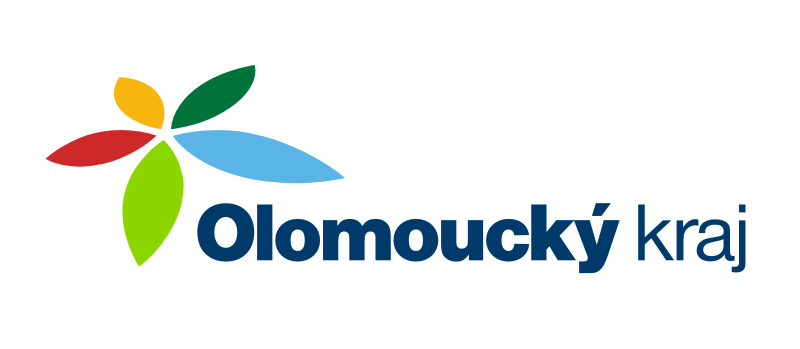 Postup pro aktualizacisítě sociálních služeb Olomouckého kraje Věcně příslušný odbor:	Odbor sociálních věcí Krajského úřadu Olomouckého krajeKontakt:					Jeremenkova 40 b, 779 11 OLOMOUCsekretariát odborutel.: 585 508 219Zpracoval: 					Odbor sociálních věcí Krajského úřadu Olomouckého krajeSchváleno:	Usnesením Zastupitelstva Olomouckého kraje č. xxxÚčinnost od:				xxxObsah:Použité zkratky:	1Vymezení základních pojmů:	2ČLÁNEK 1.	Obecná ustanovení	31.1	Účel POSTUPU a jeho právní rámec	31.2	Oprávnění žadatelé	31.3	Žádost	41.3.1	Podání žádosti	41.3.2	Formální posouzení žádosti	4ČLÁNEK 2.	Procedurální část	52.1	Zařazení nové sociální služby do sítě	52.1.1	Žádost a povinné přílohy	52.1.2	Věcné posouzení žádosti a schvalovací proces	52.1.3	Podmínky pro ZÁMĚRY zařazené do sítě	62.1.4	Bodový systém při hodnocení žádostí	62.1.5	Grafické znázornění procesu	72.1.6	Termín pro podávání žádostí a časový harmonogram	82.2	Aktualizace jednotek u sociální služby zařazené v síti	82.2.1	Žádost a povinné přílohy	82.2.2	Věcné posouzení žádosti a schvalovací proces	92.2.3	Grafické znázornění procesu	102.2.4	Termín pro podávání žádostí a časový harmonogram	10ČLÁNEK 3.	Kompetence pracovních skupin	11ČLÁNEK 4.	Závěrečná ustanovení	12Použité zkratky:POSTUP	Postup pro aktualizaci sítě sociálních služeb Olomouckého krajePROGRAM	Program finanční podpory poskytování sociálních služeb v Olomouckém kraji; obsahuje obecnou část a tři podprogramy. Obecná část definuje pojmy společné pro celý Program (jednotlivé podprogramy) a vypořádává se s požadavky legislativy Evropské unie.Podprogram č. 1 stanoví postupy administrace a rozdělení účelové státní dotace poskytnuté Olomouckému kraji. Podprogram č. 2 vymezuje způsob poskytování finančních prostředků z rozpočtu Olomouckého kraje na poskytování sociálních služeb nestátními neziskovými organizacemi. Podprogram č. 3 stanoví postup pro poskytnutí finančních prostředků (příspěvku na provoz) určených na poskytování sociálních služeb příspěvkovými organizacemi Olomouckého kraje. Síť	Síť sociálních služeb Olomouckého krajeOK	Olomoucký krajKÚOK	Krajský úřad Olomouckého krajeOSV	Odbor sociálních věcí Krajského úřadu Olomouckého kraje MPSV	Ministerstvo práce a sociálních věcíOÚORP	Obecní úřad obce s rozšířenou působnostíPS	Pracovní skupiny organizační struktury střednědobého plánováníRMT	Realizačně manažerský tým, součást organizační struktury střednědobého plánováníSkupina ORP	Součást organizační struktury střednědobého plánování, skupina je složena z vedoucích odborů sociálních věcí obecních úřadů obcí s rozšířenou působností nebo jimi navržených zástupcůROK	Rada Olomouckého krajeZOK	Zastupitelstvo Olomouckého krajeSPRSS	Střednědobý plán rozvoje sociálních služeb Olomouckého krajeKISSoS	Krajský informační systém sociálních služebZÁMĚR	Záměr registrace (poskytování) nové sociální služby s působností v Olomouckém krajiVymezení základních pojmů:Síť sociálních služeb Olomouckého kraje – sociální služby, které mají oprávnění k poskytování sociálních služeb a jsou spolufinancovány dle pravidel PROGRAMU.Jednotky – úvazky pracovníků v přímé péči nebo počet lůžek. Jedná se o hodnoty, které jsou stanoveny pro výpočet dle vzorců v PROGRAMU, Podprogramu č. 1. Akční plány – jednoleté prováděcí dokumenty Střednědobého plánu rozvoje sociálních služeb, jejichž cílem je definovat síť včetně její ekonomické náročnosti. Krajský informační systém sociálních služeb (KISSoS) – systém, který propojuje, sjednocuje, vyhodnocuje a srovnává data vztahující se k sociálním službám. Krajský úřad Olomouckého kraje sbírá informace o sociálních službách a jejich poskytovatelích od roku 2007. Informace umožnují  získat ucelený obraz o vývoji dané služby, jejím hospodaření, o indikátorech využití dané služby uživateli služeb a výkonových ukazatelích. Jedním z modulů KISSoS je aplikace Benchmarking poskytovatelů sociálních služeb v Olomouckém kraji.Sociální služba s celokrajskou působností – sociální služba, jejíž územní působnost zahrnuje celé území Olomouckého kraje.Regionální sociální služba – sociální služba, jejíž územní působnost se vztahuje pouze k části území Olomouckého kraje. Pracovníci v přímé péči – sociální pracovníci a pracovníci v sociálních službách (§115 a §116 zákona č. 108/2006 Sb. o sociálních službách, ve znění pozdějších předpisů (dále jen zákona o sociálních službách)).Výčet profesí v přímé péči (podle zákona o sociálních službách):sociální pracovníci za podmínek stanovených v §109 a §110 zákona o sociálních službáchpracovníci v sociálních službáchzdravotničtí pracovnícipedagogičtí pracovnícimanželští a rodinní poradci a další odborní pracovníci, kteří přímo poskytují sociální službyOstatní pracovníci – pracovníci zajišťující ostatní činnosti související s provozem sociální služby, které však nejsou součástí odborné práce s uživatelem sociální služby (např. úklid, účetnictví atd.). Věcně příslušná komise ROK – Komise pro rodinu a sociální záležitosti, Program podpory B – Dotační řízení MPSV v oblasti poskytování sociálních služeb s nadregionální a celostátní působností.Obecná ustanoveníÚčel POSTUPU a jeho právní rámecPOSTUP je vypracován v návaznosti na tyto právní předpisy:zákon č.108/2006 Sb., o sociálních službách, ve znění pozdějších předpisů;vyhláška č. 505/2006 Sb., kterou se provádějí některá ustanovení zákona o sociálních službách, ve znění pozdějších předpisů;zákon č. 129/2000 Sb., o krajích (krajské zřízení), ve znění pozdějších předpisů;zákon č. 128/2000 Sb., o obcích (obecní zřízení), ve znění pozdějších předpisůÚčelem POSTUPU je stanovit pravidla pro aktualizaci sítě pro následující období jako východiska pro stanovení výše dotace pro rok, který následuje po kalendářním roce, v němž je prováděna aktualizace. Způsoby aktualizace sítě zařazení nové sociální služby do sítě, dle kapitoly 2.1;aktualizace jednotek u sociální služby zařazené v síti, dle kapitoly 2.2.Oprávnění žadateléFyzické nebo právnické osoby, kterým bylo vydáno rozhodnutí o registraci podle § 78 zákona o sociálních službách, a poskytují nebo mají záměr poskytovat sociální službu na území Olomouckého kraje;fyzické nebo právnické osoby se záměrem registrace nové sociální služby s působností v Olomouckém kraji. ŽádostPodkladem pro aktualizaci sítě je řádně vyplněná a podaná žádost oprávněného žadatele, a to v souladu s tímto POSTUPEM.Obsah žádosti a její přílohy stanovuje Procedurální část POSTUPU.Žádost musí být podána prostřednictvím webové aplikace KISSoS, modulu Krajská síť sociálních služeb (kissos.kr-olomoucky.cz). Termíny pro podávání žádostí jsou uvedeny v Procedurální části POSTUPU.Žádost podaná prostřednictvím webové aplikace KISSoS po uvedeném termínu bude z dalšího projednávání vyloučena.Podání žádosti Žádosti (včetně příloh) je možno podávat pouze prostřednictvím webové aplikace KISSoS, modulu Krajská síť sociálních služeb.Žádost podává za žadatele osoba oprávněná k jednání. O přístup do webové aplikace KISSoS (www.kissos.kr-olomoucky.cz) požádá osoba oprávněná k jednání prostřednictvím emailu na adrese:
 sitovani@kr-olomoucky.cz  Součástí emailu musí být přiložený doklad o právní subjektivitě žadatele ve formátu pdf. Jiný způsob podání žádosti není přípustný.Formální posouzení žádosti Přijaté žádosti jsou OSV formálně posouzeny. Formální posouzení žádosti zahrnuje posouzení, zda: žádost byla podána oprávněným žadatelem,žádost byla podána ve stanoveném termínu,jsou v žádosti vyplněny všechny údaje a jsou doloženy veškeré povinné přílohy.Nesplnění těchto formálních požadavků je důvodem pro vyloučení žádosti z dalšího projednávání. Procedurální částTento článek stanoví postup pro podání žádosti o zařazení nové sociální služby do sítě a pro aktualizaci jednotek u sociální služby zařazené v síti.  Zařazení nové sociální služby do sítěŽádost a povinné přílohyŽádost o zařazení nové sociální služby do sítě žadatel podává na Formuláři A.Povinné přílohy žádosti:A 1 – Čestné prohlášení o pravdivosti údajů A 2 – Doklad o právní subjektivitě žadatele, který je právnickou osobou (výpis z živnostenského nebo obchodního rejstříku). Za právnickou osobu žádost podepisuje osoba oprávněná k jednání (oprávnění musí být osvědčeno dokladem, př. výpis z obchodního rejstříku, plná moc). Uvedený doklad není povinnou přílohou u žadatelů, kteří získali oprávnění k poskytování sociálních služeb od KÚOK. Doklad je nutno doložit spolu s žádostí prostřednictvím webové aplikace KISSoS (ve formátu pdf). Věcné posouzení žádosti a schvalovací procesŽádosti nevyloučené z dalšího projednávání při formálním posouzení jsou předloženy k posouzení PS dle příslušné cílové skupiny. Výsledek posouzení žádosti v PS je zaznamenán do strukturovaného formuláře, v němž jsou specifikována kritéria, ke kterým se PS vyjadřuje. OSV si vyžádá vyjádření OÚORP k potřebnosti sociální služby. Vyjádření OÚORP dokládá prostřednictvím webové aplikace KISSoS osoba odpovědná za vyplnění vyjádření – člen Skupiny ORP. Žádosti jsou bodově ohodnoceny OSV dle přílohy č. 1 POSTUPU a bodového systému uvedeného v kapitole 2.1.4. Při bodovém hodnocení žádosti OSV zohlední vyjádření PS.Bodově ohodnocené žádosti jsou dále postoupeny k posouzení RMT, který vyjadřuje stanovisko k žádostem.Sociální služby, kterým bylo vyjádřeno kladné stanovisko RMT, jsou zařazeny do návrhu sítě.Návrh sítě je projednán ve věcně příslušné komisi a předložen ke schválení orgánům OK. Po schválení aktualizované sítě sociálních služeb v ZOK bude po vyhotovení autorizovaného usnesení síť sociálních služeb zveřejněna na webových stránkách OK. Služby jsou do sítě zařazeny v rozsahu uvedeném v žádosti.Podmínky pro ZÁMĚRY zařazené do sítě Nezbytnou podmínkou pro ZÁMĚRY zařazené do sítě je pravomocné rozhodnutí o registraci sociální služby shodné se ZÁMĚREM zařazeným v síti.O registraci sociální služby dle odst. (1) musí být pravomocně rozhodnuto nejpozději do 31. 8. kalendářního roku, který předchází kalendářnímu roku, na který je síť sestavována.Při nesplnění podmínek dle odst. (1) a (2) bude na ZÁMĚR zařazený do sítě nahlíženo, jako by v této síti zařazen nebyl.Bodový systém při hodnocení žádostíŽádost je OSV hodnocena systémem bodů dle parametrů členěných do dílčích kritérií uvedených v příloze č. 1 POSTUPU.Žádost může získat maximálně 72 bodů. Hodnocení:pokud je žádost ohodnocena 43 a více body a zároveň žádost nezískala méně než polovinu z možného počtu bodů u každého z jednotlivých hodnocených parametrů, doporučí OSV žádost k podpoře;pokud je žádost ohodnocena méně než 43 body z celkového možného počtu 72 bodů nebo pokud žádost získá v hodnocení některého ze čtyř parametrů méně než poloviční počet bodů, nebude OSV doporučena k podpoře.  Grafické znázornění procesuTermín pro podávání žádostí a časový harmonogramTermín pro podávání žádostí: do 31. 3. roku předcházejícího kalendářnímu roku, pro který má být sociální služba zařazena do sítě.Časový harmonogramAktualizace jednotek u sociální služby zařazené v sítiŽádost a povinné přílohyŽádost o aktualizaci jednotek u sociální služby zařazené v síti žadatel podává prostřednictvím webové aplikace KISSoS, modulu Krajská síť sociálních služeb na Formuláři B. Povinná příloha žádosti:B1 – Čestné prohlášení o pravdivosti údajů Věcné posouzení žádosti a schvalovací procesŽádosti nevyloučené z dalšího projednávání při formálním posouzení jsou OSV posouzeny dle potřebnosti požadovaných změn. Potřebnost je ověřována na základě kraji dostupných informací. Posuzovány a projednávány budou tyto změny:Navýšení / snížení / přesun počtu lůžek u sociálních služeb, u nichž je jednotkou pro výpočet  dle  vzorců PROGRAMU, Podprogramu č. 1, lůžko. Navýšení / snížení počtu přepočtených pracovních úvazků pracovníků v přímé péči u sociálních služeb, u nichž je jednotkou pro výpočet dle vzorců PROGRAMU, Podprogramu č. 1, úvazek pracovníka v přímé péči. OSV vypracuje vyjádření k žádostem a postoupí žádosti RMT.RMT vyjádří konečná stanoviska k žádostem. Podaná žádost může být RMT navržena ke schválení v požadovaném rozsahu, v částečném rozsahu nebo navržena k zamítnutí. Změny vyplývající ze stanovisek RMT k žádostem jsou zapracovány pracovníky OSV do návrhu aktualizace jednotek u sociálních služeb, které jsou součástí sítě sociálních služeb na následující rok.Návrh aktualizace jednotek u sociálních služeb zařazených v síti sociálních služeb je projednán ve věcně příslušné komisi ROK. Návrh aktualizovaných jednotek je předložen ke schválení ROK.Po schválení aktualizovaných jednotek v ROK informuje OSV žadatele
 o výsledku. Změny v jednotkách, které nebudou projednány a schváleny stanoveným postupem dle kapitoly 2.2, nebudou zohledněny ve financování sociální služby z veřejných zdrojů dle PROGRAMU, Podprogramu č. 1 v roce následujícím.Po uzavření dotačního řízení vyhlášeného krajem v rámci Podprogramu č. 1 PROGRAMU bude aktualizovaná síť sociálních služeb Olomouckého kraje předložena ke schválení orgánům kraje.Grafické znázornění procesu Termín pro podávání žádostí a časový harmonogramTermín pro podávání žádostí: do 31. 7. roku předcházejícímu kalendářní rok, ve kterém jsou zohledněny změny v jednotkách ve financování z veřejných zdrojů dle PROGRAMU, Podprogramu č. 1.Časový harmonogram:Kompetence pracovních skupinKompetence jednotlivých skupin v organizační struktuře pro plánování sociálních služeb v Olomouckém kraji na krajské úrovni pro účel posuzování žádostí.Kompetence PS:členové pracovních skupin podílející se na procesu plánování sociálních služeb na krajské úrovni do tohoto procesu vstupují jako osoby nezávislé, odborně fundované v oblasti sociálních služeb, podávající svá vyjádření z pohledu krajské úrovně plánování, nikoliv jako případní zástupci organizací, ve kterých působí.vyjadřují se k Žádostem pro zařazování nových sociálních služeb do sítě (vyjádření zpracováno do strukturovaného „hodnotícího formuláře“, ve kterém budou specifikovány oblasti, ke kterým se bude PS vyjadřovat) vyjadřují stanovisko, zda Žádosti o zařazení do sítě doporučují/nedoporučují vyhovětKompetence Skupiny ORP:členové se vyjadřují prostřednictvím webové aplikace KISSoS k potřebnosti sociální služby u žádosti o zařazení nové sociální služby do sítě, dle územní působnosti,členové se vyjadřují k potřebnosti aktualizace jednotek u sociální služby zařazené v síti.Kompetence RMT:posouzení Žádostí o zařazení nových sociálních služeb do sítě 
(podkladem pro posouzení žádosti bude zpracované vyjádření PS a bodové hodnocení OSV)vyjádření stanoviska, zda Žádosti o zařazení do sítě doporučuje/nedoporučuje vyhovětposouzení Žádostí o aktualizaci jednotek u sociální služby zařazené v sítivyjádření stanoviska, zda Žádosti o aktualizaci jednotek u sociální služby zařazené v síti, doporučuje / doporučuje částečně nebo nedoporučuje vyhovětprojednání návrhu aktualizované sítě na příslušný kalendářní rokZávěrečná ustanoveníTento POSTUP byl schválen usnesením Zastupitelstva Olomouckého kraje č. xxx ze dne xxxPříloha č. 1 k POSTUPU – Způsob hodnocení dle kritériíPříloha A1 Čestné prohlášení o pravdivosti údajů k Žádosti o zařazení nové sociální služby do sítě Osoba odpovědná za vyplnění žádosti A:………………………………………..tímto čestně prohlašuje,že v Žádosti o zařazení nové sociální služby do sítě, jejíž je toto prohlášení nedílnou přílohou, byly uvedeny přesné, pravdivé a úplné údaje. Pokud by uvedené informace byly shledány jako nepravdivé, bude Žádost o zařazení nové sociální služby do sítě vyřazena a nebude dále posuzována.V ..................... dne ......................................................podpisPříloha B 1 Čestné prohlášení o pravdivosti údajů k Žádosti o aktualizaci jednotek u sociální služby zařazené v síti Osoba odpovědná za vyplnění žádosti B:………………………………………..tímto čestně prohlašuje,že v Žádosti o aktualizaci jednotek u sociální služby zařazené v síti, jejíž je toto prohlášení nedílnou přílohou, byly uvedeny přesné, pravdivé a úplné údaje. Pokud by uvedené informace byly shledány jako nepravdivé, bude Žádost o aktualizaci jednotek u sociální služby zařazené v síti vyřazena a nebude dále posuzována.V ..................... dne ......................................................podpisProcesNositel procesuLhůtaZpracování a předložení žádostíPoskytovatel sociální služby, žadatelDo konce března roku předcházejícího kalendářnímu roku, pro který má být sociální služba zařazena do sítěFormální posouzení žádostíKraj (OSV)Průběžně v době podávání žádostíPředložení žádostí k posouzení PS, které se vyjadřují do strukturovaného formulářePS dle cílových skupinDo poloviny dubna roku předcházejícího kalendářnímu roku, ve kterém má být sociální služba zařazena do sítěBodové hodnocení žádostí OSV dle kritérií v příloze č. 1 POSTUPUKraj (OSV)Do poloviny dubna roku předcházejícího kalendářnímu roku, ve kterém má být sociální služba zařazena do sítěVyjádření konečného stanoviska RMT k žádostemKraj (RMT)2. polovina dubna roku předcházejícího kalendářnímu roku, ve kterém má být sociální služba zařazena do sítěZapracování stanovisek RMT do návrhu aktualizované sítě na daný kalendářní rokKraj (OSV)Do konce dubna roku předcházejícího kalendářnímu roku, ve kterém má být sociální služba zařazena do sítěProjednání návrhu aktualizované sítě na daný kalendářní rok ve věcně příslušné komisi ROKKrajPřelom dubna a května roku předcházejícího kalendářnímu roku, ve kterém má být sociální služba zařazena do sítěProjednání sítě sociálních služeb  na daný kalendářní rok v ROKKrajDo konce května roku předcházejícího kalendářnímu roku, ve kterém má být sociální služba zařazena do sítěSchválení sítě sociálních služeb na daný kalendářní rok v ZOKKrajDo konce června roku předcházejícího kalendářnímu roku, ve kterém má být sociální služba zařazena do sítěZveřejnění výsledků na webových stránkách OKKrajBezodkladně po autorizaci usnesení ZOKProcesNositel procesuLhůtaZpracování a předložení žádostíPoskytovatel sociální služby, žadatelDo konce července roku předcházejícího kalendářnímu roku, ve kterém má být zohledněna změna v jednotkáchFormální posouzení žádostíKraj (OSV)PrůběžněPosouzení žádostí splňujících formální náležitosti z hlediska potřebnostiKraj (OSV)Srpen/září roku předcházejícího kalendářnímu roku, ve kterém má být zohledněna změna v jednotkáchSouhrnné posouzení všech žádostí splňujících formální náležitosti, vyjádření konečného stanoviska k žádostiKraj (RMT)Září/říjen roku předcházejícího kalendářnímu roku, ve kterém má být zohledněna změna v jednotkáchProjednání návrhu aktualizovaných jednotek u sociálních služeb zařazených v síti na daný kalendářní rok ve věcně příslušné komisi ROKKrajZáří/říjen roku předcházejícího kalendářnímu roku, ve kterém má být zohledněna změna v jednotkáchSchválení aktualizovaných jednotek u sociálních služeb zařazených v síti na daný kalendářní rok v ROKKraj (ROK)Říjen roku předcházejícího kalendářnímu roku, ve kterém má být zohledněna aktualizace jednotekVyrozumění žadatelů o výsledku posouzení jejich žádostiKraj (OSV)Do 14 dnů po autorizaci usnesení ROKSchválení aktualizované sítě sociálních služeb v ZOKKraj (OSV)Prosinec roku předcházejícího kalendářnímu roku, ve kterém má být aktualizace sítě zohledněnaPARAMETR POTŘEBNOSTIPARAMETR POTŘEBNOSTIPARAMETR POTŘEBNOSTIPARAMETR POTŘEBNOSTIPARAMETR POTŘEBNOSTIPARAMETR POTŘEBNOSTIKritériumKritériumVáha kritériaHodnocení Bodové hodnoceníMaximální počet bodůSoulad služby s plánem rozvoje sociálních služebSoulad služby s plánem rozvoje sociálních služebSoulad služby s plánem rozvoje sociálních služebSoulad služby s plánem rozvoje sociálních služebSoulad služby s plánem rozvoje sociálních služebSoulad služby s plánem rozvoje sociálních služeba)    Služba je v souladu s prioritami SPRSS (akčního plánu na daný rok).4ANO216a)    Služba je v souladu s prioritami SPRSS (akčního plánu na daný rok).4NE016b)    Služba je v souladu se specifickými cíli SPRSS.4ANO216b)    Služba je v souladu se specifickými cíli SPRSS.4NE016Soulad služby s komunitním plánem a podpora OÚORP: Soulad služby s komunitním plánem a podpora OÚORP: Soulad služby s komunitním plánem a podpora OÚORP: Soulad služby s komunitním plánem a podpora OÚORP: Soulad služby s komunitním plánem a podpora OÚORP: Soulad služby s komunitním plánem a podpora OÚORP: a)    OÚORP považuje službu na území za potřebnou a vyjadřuje jí podporu. 3ANO 212a)    OÚORP považuje službu na území za potřebnou a vyjadřuje jí podporu. 3ANO částečně112a)    OÚORP považuje službu na území za potřebnou a vyjadřuje jí podporu. 3NE012b)    Zřízení služby je zahrnuto v komunitním plánu či jiném strategickém dokumentu obce. 3ANO212b)    Zřízení služby je zahrnuto v komunitním plánu či jiném strategickém dokumentu obce. 3ANO částečně112b)    Zřízení služby je zahrnuto v komunitním plánu či jiném strategickém dokumentu obce. 3NE012Potřebnost služby - odůvodnění žadatelem:Potřebnost služby - odůvodnění žadatelem:Potřebnost služby - odůvodnění žadatelem:Potřebnost služby - odůvodnění žadatelem:Potřebnost služby - odůvodnění žadatelem:Potřebnost služby - odůvodnění žadatelem:a)    Žadatel odůvodnil potřebnost zřízení sociální služby a své důvody má podloženy ověřitelnými informacemi.2ANO24a)    Žadatel odůvodnil potřebnost zřízení sociální služby a své důvody má podloženy ověřitelnými informacemi.2ANO částečně14a)    Žadatel odůvodnil potřebnost zřízení sociální služby a své důvody má podloženy ověřitelnými informacemi.2NE04Maximální počet bodů za oblastMaximální počet bodů za oblastMaximální počet bodů za oblastMaximální počet bodů za oblastMaximální počet bodů za oblast32Minimální možný počet bodů za oblastMinimální možný počet bodů za oblastMinimální možný počet bodů za oblastMinimální možný počet bodů za oblastMinimální možný počet bodů za oblast16PARAMETR DOSTUPNOSTIPARAMETR DOSTUPNOSTIPARAMETR DOSTUPNOSTIPARAMETR DOSTUPNOSTIPARAMETR DOSTUPNOSTIPARAMETR DOSTUPNOSTIKritériumKritériumVáha kritériaHodnocení Bodové hodnoceníMaximální počet bodůDostupnost služby:Dostupnost služby:Dostupnost služby:Dostupnost služby:Dostupnost služby:Dostupnost služby:a)    Nastavení časové a místní dostupnosti služby se jeví s ohledem na cílovou skupinu služby, druh a formu služby jako optimální.2ANO214a)    Nastavení časové a místní dostupnosti služby se jeví s ohledem na cílovou skupinu služby, druh a formu služby jako optimální.2ANO částečně114a)    Nastavení časové a místní dostupnosti služby se jeví s ohledem na cílovou skupinu služby, druh a formu služby jako optimální.2NE014b)    Územní působnost služby se jeví s ohledem na cílovou skupinu služby, druh a formu služby jako optimální.2ANO214b)    Územní působnost služby se jeví s ohledem na cílovou skupinu služby, druh a formu služby jako optimální.2ANO částečně114b)    Územní působnost služby se jeví s ohledem na cílovou skupinu služby, druh a formu služby jako optimální.2NE014c)    Uvedený počet zaměstnanců v přímé péči je schopen zajistit poskytovatelem deklarovanou kapacitu služby.3ANO214c)    Uvedený počet zaměstnanců v přímé péči je schopen zajistit poskytovatelem deklarovanou kapacitu služby.3ANO částečně114c)    Uvedený počet zaměstnanců v přímé péči je schopen zajistit poskytovatelem deklarovanou kapacitu služby.3NE014Maximální počet bodů za oblastMaximální počet bodů za oblastMaximální počet bodů za oblastMaximální počet bodů za oblastMaximální počet bodů za oblast14Minimální možný počet bodů za oblastMinimální možný počet bodů za oblastMinimální možný počet bodů za oblastMinimální možný počet bodů za oblastMinimální možný počet bodů za oblast7PARAMETR NÁKLADOVOSTIPARAMETR NÁKLADOVOSTIPARAMETR NÁKLADOVOSTIPARAMETR NÁKLADOVOSTIPARAMETR NÁKLADOVOSTIPARAMETR NÁKLADOVOSTIKritériumKritériumVáha kritériaHodnocení Bodové hodnoceníMaximální počet bodůSlužba má zajištěné finanční zdroje: Služba má zajištěné finanční zdroje: Služba má zajištěné finanční zdroje: Služba má zajištěné finanční zdroje: Služba má zajištěné finanční zdroje: Služba má zajištěné finanční zdroje: a)    Plánované zdroje financování sociální služby odpovídají principu vícezdrojového financování.3ANO28a)    Plánované zdroje financování sociální služby odpovídají principu vícezdrojového financování.3ANO částečně18a)    Plánované zdroje financování sociální služby odpovídají principu vícezdrojového financování.3NE08b)    Úhrady jsou stanoveny v souladu s vyhláškou č. 505/2006 Sb. o sociálních službách, ve znění pozdějších předpisů a zároveň nejsou ceny jednotlivých úkonů nižší, než 60% jejich maximální výše uvedené ve vyhlášce č. 505/2006 Sb. o sociálních službách, ve znění pozdějších předpisů .1ANO28b)    Úhrady jsou stanoveny v souladu s vyhláškou č. 505/2006 Sb. o sociálních službách, ve znění pozdějších předpisů a zároveň nejsou ceny jednotlivých úkonů nižší, než 60% jejich maximální výše uvedené ve vyhlášce č. 505/2006 Sb. o sociálních službách, ve znění pozdějších předpisů .1NE08Přiměřenost rozpočtu sociální služby*:Přiměřenost rozpočtu sociální služby*:Přiměřenost rozpočtu sociální služby*:Přiměřenost rozpočtu sociální služby*:Přiměřenost rozpočtu sociální služby*:Přiměřenost rozpočtu sociální služby*:a)    U ambulantních a terénních forem sociálních služeb - poskytovatelem uvedený procentuální podíl počtu zaměstnanců v přímé péči k celkovému počtu zaměstnanců sociální služby odpovídá v případě pracovníků v přímé péči OK stanovenému poměru (70% pracovníků v přímé péči k 30% ostatních pracovníků nepřímé péče); hodnotí se pouze odchylka v neprospěch pracovníků v přímé péči.3odchylka < = 10 %26a)    U ambulantních a terénních forem sociálních služeb - poskytovatelem uvedený procentuální podíl počtu zaměstnanců v přímé péči k celkovému počtu zaměstnanců sociální služby odpovídá v případě pracovníků v přímé péči OK stanovenému poměru (70% pracovníků v přímé péči k 30% ostatních pracovníků nepřímé péče); hodnotí se pouze odchylka v neprospěch pracovníků v přímé péči.3odchylka < = 20 %16a)    U ambulantních a terénních forem sociálních služeb - poskytovatelem uvedený procentuální podíl počtu zaměstnanců v přímé péči k celkovému počtu zaměstnanců sociální služby odpovídá v případě pracovníků v přímé péči OK stanovenému poměru (70% pracovníků v přímé péči k 30% ostatních pracovníků nepřímé péče); hodnotí se pouze odchylka v neprospěch pracovníků v přímé péči.3odchylka > 20 %06b)    U pobytových forem sociálních služeb - rozpočtované náklady na 1 lůžko odpovídají mediánu hodnot v OK pro daný druh sociální služby. Pozn. hodnotí se pouze odchylka směrem nahoru.3odchylka < = 10 %26b)    U pobytových forem sociálních služeb - rozpočtované náklady na 1 lůžko odpovídají mediánu hodnot v OK pro daný druh sociální služby. Pozn. hodnotí se pouze odchylka směrem nahoru.3odchylka < = 20 %16b)    U pobytových forem sociálních služeb - rozpočtované náklady na 1 lůžko odpovídají mediánu hodnot v OK pro daný druh sociální služby. Pozn. hodnotí se pouze odchylka směrem nahoru.3odchylka > 10%06Maximální počet bodů za oblastMaximální počet bodů za oblastMaximální počet bodů za oblastMaximální počet bodů za oblastMaximální počet bodů za oblast14Minimální možný počet bodů za oblastMinimální možný počet bodů za oblastMinimální možný počet bodů za oblastMinimální možný počet bodů za oblastMinimální možný počet bodů za oblast7PARAMETR KVALITY PARAMETR KVALITY PARAMETR KVALITY PARAMETR KVALITY PARAMETR KVALITY PARAMETR KVALITY KritériumKritériumVáha kritériaHodnocení Bodové hodnoceníMaximální počet bodůPostup při poskytování sociální služby:Postup při poskytování sociální služby:Postup při poskytování sociální služby:Postup při poskytování sociální služby:Postup při poskytování sociální služby:Postup při poskytování sociální služby:Definovaný postup poskytování sociální služby podporuje uživatele v řešení jejich nepříznivých sociálních situací v souladu s požadavky zainteresovaných stran. Poskytovatel má jasně definován: Definovaný postup poskytování sociální služby podporuje uživatele v řešení jejich nepříznivých sociálních situací v souladu s požadavky zainteresovaných stran. Poskytovatel má jasně definován: Definovaný postup poskytování sociální služby podporuje uživatele v řešení jejich nepříznivých sociálních situací v souladu s požadavky zainteresovaných stran. Poskytovatel má jasně definován: Definovaný postup poskytování sociální služby podporuje uživatele v řešení jejich nepříznivých sociálních situací v souladu s požadavky zainteresovaných stran. Poskytovatel má jasně definován: Definovaný postup poskytování sociální služby podporuje uživatele v řešení jejich nepříznivých sociálních situací v souladu s požadavky zainteresovaných stran. Poskytovatel má jasně definován: Definovaný postup poskytování sociální služby podporuje uživatele v řešení jejich nepříznivých sociálních situací v souladu s požadavky zainteresovaných stran. Poskytovatel má jasně definován: a)    Postup pro jednání se zájemcem o sociální službu je v souladu se ZSS.2ANO212a)    Postup pro jednání se zájemcem o sociální službu je v souladu se ZSS.2ANO částečně112a)    Postup pro jednání se zájemcem o sociální službu je v souladu se ZSS.2NE012b)    Nastavení právních vztahů s uživatelem je v souladu se ZSS.2ANO212b)    Nastavení právních vztahů s uživatelem je v souladu se ZSS.2ANO částečně112b)    Nastavení právních vztahů s uživatelem je v souladu se ZSS.2NE012c)    Postup individuálního plánování a přehodnocování úspěšnosti poskytování sociální služby je v souladu se ZSS.2ANO212c)    Postup individuálního plánování a přehodnocování úspěšnosti poskytování sociální služby je v souladu se ZSS.2ANO částečně112c)    Postup individuálního plánování a přehodnocování úspěšnosti poskytování sociální služby je v souladu se ZSS.2NE012Maximální počet bodů za oblastMaximální počet bodů za oblastMaximální počet bodů za oblastMaximální počet bodů za oblastMaximální počet bodů za oblast12Minimální možný počet bodů za oblastMinimální možný počet bodů za oblastMinimální možný počet bodů za oblastMinimální možný počet bodů za oblastMinimální možný počet bodů za oblast6Maximální počet bodů CELKEMMaximální počet bodů CELKEMMaximální počet bodů CELKEMMaximální počet bodů CELKEMMaximální počet bodů CELKEM72Minimální možný počet bodůMinimální možný počet bodůMinimální možný počet bodůMinimální možný počet bodůMinimální možný počet bodů43* Hodnotí se buď kritérium a) nebo kritérium b), dle formy poskytování hodnocené sociální služby. V případě souběhu více forem poskytování u žadatele je započítán pouze maximální možný počet bodů za hodnocené kritérium.* Hodnotí se buď kritérium a) nebo kritérium b), dle formy poskytování hodnocené sociální služby. V případě souběhu více forem poskytování u žadatele je započítán pouze maximální možný počet bodů za hodnocené kritérium.* Hodnotí se buď kritérium a) nebo kritérium b), dle formy poskytování hodnocené sociální služby. V případě souběhu více forem poskytování u žadatele je započítán pouze maximální možný počet bodů za hodnocené kritérium.* Hodnotí se buď kritérium a) nebo kritérium b), dle formy poskytování hodnocené sociální služby. V případě souběhu více forem poskytování u žadatele je započítán pouze maximální možný počet bodů za hodnocené kritérium.* Hodnotí se buď kritérium a) nebo kritérium b), dle formy poskytování hodnocené sociální služby. V případě souběhu více forem poskytování u žadatele je započítán pouze maximální možný počet bodů za hodnocené kritérium.* Hodnotí se buď kritérium a) nebo kritérium b), dle formy poskytování hodnocené sociální služby. V případě souběhu více forem poskytování u žadatele je započítán pouze maximální možný počet bodů za hodnocené kritérium.A - ŽÁDOST O ZAŘAZENÍ NOVÉ SOCIÁLNÍ SLUŽBY DO SÍTĚA - ŽÁDOST O ZAŘAZENÍ NOVÉ SOCIÁLNÍ SLUŽBY DO SÍTĚA - ŽÁDOST O ZAŘAZENÍ NOVÉ SOCIÁLNÍ SLUŽBY DO SÍTĚA - ŽÁDOST O ZAŘAZENÍ NOVÉ SOCIÁLNÍ SLUŽBY DO SÍTĚA - ŽÁDOST O ZAŘAZENÍ NOVÉ SOCIÁLNÍ SLUŽBY DO SÍTĚA - ŽÁDOST O ZAŘAZENÍ NOVÉ SOCIÁLNÍ SLUŽBY DO SÍTĚA - ŽÁDOST O ZAŘAZENÍ NOVÉ SOCIÁLNÍ SLUŽBY DO SÍTĚA - ŽÁDOST O ZAŘAZENÍ NOVÉ SOCIÁLNÍ SLUŽBY DO SÍTĚA - ŽÁDOST O ZAŘAZENÍ NOVÉ SOCIÁLNÍ SLUŽBY DO SÍTĚA - ŽÁDOST O ZAŘAZENÍ NOVÉ SOCIÁLNÍ SLUŽBY DO SÍTĚA - ŽÁDOST O ZAŘAZENÍ NOVÉ SOCIÁLNÍ SLUŽBY DO SÍTĚÚDAJE O POSKYTOVATELI SOCIÁLNÍ SLUŽBY (vyplní poskytovatel sociální služby/žadatel o registraci)ÚDAJE O POSKYTOVATELI SOCIÁLNÍ SLUŽBY (vyplní poskytovatel sociální služby/žadatel o registraci)ÚDAJE O POSKYTOVATELI SOCIÁLNÍ SLUŽBY (vyplní poskytovatel sociální služby/žadatel o registraci)ÚDAJE O POSKYTOVATELI SOCIÁLNÍ SLUŽBY (vyplní poskytovatel sociální služby/žadatel o registraci)ÚDAJE O POSKYTOVATELI SOCIÁLNÍ SLUŽBY (vyplní poskytovatel sociální služby/žadatel o registraci)ÚDAJE O POSKYTOVATELI SOCIÁLNÍ SLUŽBY (vyplní poskytovatel sociální služby/žadatel o registraci)ÚDAJE O POSKYTOVATELI SOCIÁLNÍ SLUŽBY (vyplní poskytovatel sociální služby/žadatel o registraci)ÚDAJE O POSKYTOVATELI SOCIÁLNÍ SLUŽBY (vyplní poskytovatel sociální služby/žadatel o registraci)ÚDAJE O POSKYTOVATELI SOCIÁLNÍ SLUŽBY (vyplní poskytovatel sociální služby/žadatel o registraci)ÚDAJE O POSKYTOVATELI SOCIÁLNÍ SLUŽBY (vyplní poskytovatel sociální služby/žadatel o registraci)ÚDAJE O POSKYTOVATELI SOCIÁLNÍ SLUŽBY (vyplní poskytovatel sociální služby/žadatel o registraci)Název poskytovatele sociální službyIdentifikátor (pokud byl přidělen)Právní forma Sídlo poskytovatele/adresaAdresa/y místa poskytování sociální služby (u terénní formy služby adresa zařízení)Druh sociální služby (§ dle  z. č. 108/2006 Sb., o sociálních službách, ve znění pozdějších předpisů)Formy poskytování (ambulantní, terénní, pobytová)Popis okruhu osob, pro které je služba určena podle výčtu stanoveného ve formuláři Údaje o registrované sociální službě (cílová skupina + věková struktura)Územní působnost služby (konkrétní obce/OÚORP/kraj)Kapacita (upřesnění ve vztahu k časové jednotce, ze které byla kapacita počítána, případné uvedení doplňující kapacity, se kterou poskytovatel pracuje; na základě čeho byla nastavena dostupná kapacita služby)Datum plánovaného začátku poskytování sociální službyŽadatel souhlasí s poskytováním a aktualizací údajů o sociální službě a s každoročním vykazováním dat za sociální službu do Krajského informačního systému sociálních služeb (KISSoS)INFORMACE K ZAVÁDĚNÍ SOCIÁLNÍ SLUŽBYINFORMACE K ZAVÁDĚNÍ SOCIÁLNÍ SLUŽBYINFORMACE K ZAVÁDĚNÍ SOCIÁLNÍ SLUŽBYINFORMACE K ZAVÁDĚNÍ SOCIÁLNÍ SLUŽBYINFORMACE K ZAVÁDĚNÍ SOCIÁLNÍ SLUŽBYINFORMACE K ZAVÁDĚNÍ SOCIÁLNÍ SLUŽBYINFORMACE K ZAVÁDĚNÍ SOCIÁLNÍ SLUŽBYINFORMACE K ZAVÁDĚNÍ SOCIÁLNÍ SLUŽBYINFORMACE K ZAVÁDĚNÍ SOCIÁLNÍ SLUŽBYINFORMACE K ZAVÁDĚNÍ SOCIÁLNÍ SLUŽBYINFORMACE K ZAVÁDĚNÍ SOCIÁLNÍ SLUŽBYPOTŘEBNOST SOCIÁLNÍ SLUŽBYPOTŘEBNOST SOCIÁLNÍ SLUŽBYPOTŘEBNOST SOCIÁLNÍ SLUŽBYPOTŘEBNOST SOCIÁLNÍ SLUŽBYPOTŘEBNOST SOCIÁLNÍ SLUŽBYPOTŘEBNOST SOCIÁLNÍ SLUŽBYPOTŘEBNOST SOCIÁLNÍ SLUŽBYPOTŘEBNOST SOCIÁLNÍ SLUŽBYPOTŘEBNOST SOCIÁLNÍ SLUŽBYPOTŘEBNOST SOCIÁLNÍ SLUŽBYPOTŘEBNOST SOCIÁLNÍ SLUŽBYKOMENTÁŘ POSKYTOVATELE SOCIÁLNÍ SLUŽBY (vyplní poskytovatel/žadatel o registraci)KOMENTÁŘ POSKYTOVATELE SOCIÁLNÍ SLUŽBY (vyplní poskytovatel/žadatel o registraci)KOMENTÁŘ POSKYTOVATELE SOCIÁLNÍ SLUŽBY (vyplní poskytovatel/žadatel o registraci)KOMENTÁŘ POSKYTOVATELE SOCIÁLNÍ SLUŽBY (vyplní poskytovatel/žadatel o registraci)KOMENTÁŘ POSKYTOVATELE SOCIÁLNÍ SLUŽBY (vyplní poskytovatel/žadatel o registraci)KOMENTÁŘ POSKYTOVATELE SOCIÁLNÍ SLUŽBY (vyplní poskytovatel/žadatel o registraci)KOMENTÁŘ POSKYTOVATELE SOCIÁLNÍ SLUŽBY (vyplní poskytovatel/žadatel o registraci)KOMENTÁŘ POSKYTOVATELE SOCIÁLNÍ SLUŽBY (vyplní poskytovatel/žadatel o registraci)KOMENTÁŘ POSKYTOVATELE SOCIÁLNÍ SLUŽBY (vyplní poskytovatel/žadatel o registraci)KOMENTÁŘ POSKYTOVATELE SOCIÁLNÍ SLUŽBY (vyplní poskytovatel/žadatel o registraci)KOMENTÁŘ POSKYTOVATELE SOCIÁLNÍ SLUŽBY (vyplní poskytovatel/žadatel o registraci)Uveďte, zda je zřízení služby v souladu s aktuálně platným strategickým dokumentem pro plánování rozvoje sociálních služeb na území, pro které je sociální služba určena (název strategického dokumentu a konkrétní opatření/cíl)Uveďte, s jakým specifickým cílem a opatřením zaměřeným na rozvoj je nově zřizovaná služba v souladu v rámci dokumentu střednědobý plán rozvoje sociálních služeb v Olomouckém kraji (konkrétní opatření/cíl)Popište, jakým způsobem byla zjištěna potřebnost zřízení sociální služby (název konkrétní studie, analýzy, poptávka u sociálního pracovníka obce s doplňujícím textem, počet odmítnutých zájemců o danou sociální službu apod.)Popište nepříznivé sociální situace, které chcete řešit poskytováním sociální službyDOSTUPNOST SOCIÁLNÍ SLUŽBYDOSTUPNOST SOCIÁLNÍ SLUŽBYDOSTUPNOST SOCIÁLNÍ SLUŽBYDOSTUPNOST SOCIÁLNÍ SLUŽBYDOSTUPNOST SOCIÁLNÍ SLUŽBYDOSTUPNOST SOCIÁLNÍ SLUŽBYDOSTUPNOST SOCIÁLNÍ SLUŽBYDOSTUPNOST SOCIÁLNÍ SLUŽBYDOSTUPNOST SOCIÁLNÍ SLUŽBYDOSTUPNOST SOCIÁLNÍ SLUŽBYDOSTUPNOST SOCIÁLNÍ SLUŽBYKOMENTÁŘ POSKYTOVATELE SOCIÁLNÍ SLUŽBY (vyplní poskytovatel/žadatel o registraci)KOMENTÁŘ POSKYTOVATELE SOCIÁLNÍ SLUŽBY (vyplní poskytovatel/žadatel o registraci)KOMENTÁŘ POSKYTOVATELE SOCIÁLNÍ SLUŽBY (vyplní poskytovatel/žadatel o registraci)KOMENTÁŘ POSKYTOVATELE SOCIÁLNÍ SLUŽBY (vyplní poskytovatel/žadatel o registraci)KOMENTÁŘ POSKYTOVATELE SOCIÁLNÍ SLUŽBY (vyplní poskytovatel/žadatel o registraci)KOMENTÁŘ POSKYTOVATELE SOCIÁLNÍ SLUŽBY (vyplní poskytovatel/žadatel o registraci)KOMENTÁŘ POSKYTOVATELE SOCIÁLNÍ SLUŽBY (vyplní poskytovatel/žadatel o registraci)KOMENTÁŘ POSKYTOVATELE SOCIÁLNÍ SLUŽBY (vyplní poskytovatel/žadatel o registraci)KOMENTÁŘ POSKYTOVATELE SOCIÁLNÍ SLUŽBY (vyplní poskytovatel/žadatel o registraci)KOMENTÁŘ POSKYTOVATELE SOCIÁLNÍ SLUŽBY (vyplní poskytovatel/žadatel o registraci)KOMENTÁŘ POSKYTOVATELE SOCIÁLNÍ SLUŽBY (vyplní poskytovatel/žadatel o registraci)Popište, z jakých lokalit budete přijímat uživatele. (Bude sociální služba určena i pro žadatele z jiných krajů?)Popište možnosti zajištění dopravy za uživateli (vyplňují pouze terénní sociální služby - např. počet aut, využívání MHD, pomocí zapůjčených kol), zajištění dopravy uživatelů do zařízení (v případě ambulantní formy služby).Popište prostory, ve kterých  bude služba poskytována s ohledem na jejich bariéry (vyplňují pouze ambulantní a pobytové sociální služby, s ohledem na okruh osob, kterým bude sociální služba poskytována).Uveďte předpokládanou provozní dobu sociální služby (blíže upřesněte vaše možnosti s ohledem na potřeby uživatelů). Uveďte, v jakém čase, ve kterých dnech je uživatelům k dispozici sociální pracovnice/pracovníci).Popište obsazení provozní doby pracovníky v přímé péči (zdravotními, pedagogickými, sociálními pracovníky -dle pracovních pozic, které máte ve službě zřízeny - harmonogram obsazení směn).NÁKLADOVOST SOCIÁLNÍ SLUŽBYNÁKLADOVOST SOCIÁLNÍ SLUŽBYNÁKLADOVOST SOCIÁLNÍ SLUŽBYNÁKLADOVOST SOCIÁLNÍ SLUŽBYNÁKLADOVOST SOCIÁLNÍ SLUŽBYNÁKLADOVOST SOCIÁLNÍ SLUŽBYNÁKLADOVOST SOCIÁLNÍ SLUŽBYNÁKLADOVOST SOCIÁLNÍ SLUŽBYNÁKLADOVOST SOCIÁLNÍ SLUŽBYNÁKLADOVOST SOCIÁLNÍ SLUŽBYNÁKLADOVOST SOCIÁLNÍ SLUŽBYKOMENTÁŘ POSKYTOVATELE SOCIÁLNÍ SLUŽBY (vyplní poskytovatel/žadatel o registraci)KOMENTÁŘ POSKYTOVATELE SOCIÁLNÍ SLUŽBY (vyplní poskytovatel/žadatel o registraci)KOMENTÁŘ POSKYTOVATELE SOCIÁLNÍ SLUŽBY (vyplní poskytovatel/žadatel o registraci)KOMENTÁŘ POSKYTOVATELE SOCIÁLNÍ SLUŽBY (vyplní poskytovatel/žadatel o registraci)KOMENTÁŘ POSKYTOVATELE SOCIÁLNÍ SLUŽBY (vyplní poskytovatel/žadatel o registraci)KOMENTÁŘ POSKYTOVATELE SOCIÁLNÍ SLUŽBY (vyplní poskytovatel/žadatel o registraci)KOMENTÁŘ POSKYTOVATELE SOCIÁLNÍ SLUŽBY (vyplní poskytovatel/žadatel o registraci)KOMENTÁŘ POSKYTOVATELE SOCIÁLNÍ SLUŽBY (vyplní poskytovatel/žadatel o registraci)KOMENTÁŘ POSKYTOVATELE SOCIÁLNÍ SLUŽBY (vyplní poskytovatel/žadatel o registraci)KOMENTÁŘ POSKYTOVATELE SOCIÁLNÍ SLUŽBY (vyplní poskytovatel/žadatel o registraci)KOMENTÁŘ POSKYTOVATELE SOCIÁLNÍ SLUŽBY (vyplní poskytovatel/žadatel o registraci)Uveďte všechny předpokládané zdroje příjmů (výnosy na sociální službu v Kč) dle uvedeného členění Plánované zdroje financování na 1 kalendářní rok provozu sociální služby Plánované zdroje financování na 1 kalendářní rok provozu sociální služby Plánované zdroje financování na 1 kalendářní rok provozu sociální služby Uveďte všechny předpokládané zdroje příjmů (výnosy na sociální službu v Kč) dle uvedeného členění Dotace MPSV  poskytnutá prostřednictvím krajského rozpočtuUveďte všechny předpokládané zdroje příjmů (výnosy na sociální službu v Kč) dle uvedeného členění Příspěvky od Úřadu práce ČR  Uveďte všechny předpokládané zdroje příjmů (výnosy na sociální službu v Kč) dle uvedeného členění Dotace od obcí - (vypsat obec / částka)Uveďte všechny předpokládané zdroje příjmů (výnosy na sociální službu v Kč) dle uvedeného členění Příspěvek od zřizovatele (obce / kraje)Uveďte všechny předpokládané zdroje příjmů (výnosy na sociální službu v Kč) dle uvedeného členění Úhrady od uživatelů služby  Uveďte všechny předpokládané zdroje příjmů (výnosy na sociální službu v Kč) dle uvedeného členění Fondy zdravotních pojišťoven Uveďte všechny předpokládané zdroje příjmů (výnosy na sociální službu v Kč) dle uvedeného členění Fondy EU (evropské zdroje)Uveďte všechny předpokládané zdroje příjmů (výnosy na sociální službu v Kč) dle uvedeného členění Jiné zdrojeUveďte všechny předpokládané zdroje příjmů (výnosy na sociální službu v Kč) dle uvedeného členění ZDROJE CELKEMUveďte plánovaný rozpočet sociální služby na 1 kalendářní rok v uvedeném členění1. Provozní náklady celkemUveďte plánovaný rozpočet sociální služby na 1 kalendářní rok v uvedeném členění1.1. Materiálové nákladyUveďte plánovaný rozpočet sociální služby na 1 kalendářní rok v uvedeném členění1.2. Nemateriálové nákladyUveďte plánovaný rozpočet sociální služby na 1 kalendářní rok v uvedeném členění1.3. Jiné provozní nákladyUveďte plánovaný rozpočet sociální služby na 1 kalendářní rok v uvedeném členění2. Osobní náklady celkemUveďte plánovaný rozpočet sociální služby na 1 kalendářní rok v uvedeném členění2.1. Mzdové nákladyUveďte plánovaný rozpočet sociální služby na 1 kalendářní rok v uvedeném členěníz toho:xxUveďte plánovaný rozpočet sociální služby na 1 kalendářní rok v uvedeném členění2.1.1. hrubé mzdy zaměstnancůUveďte plánovaný rozpočet sociální služby na 1 kalendářní rok v uvedeném členění2.1.2. DPČ, DPPUveďte plánovaný rozpočet sociální služby na 1 kalendářní rok v uvedeném členění2.2. Odvody na sociální a zdravotní pojištěníUveďte plánovaný rozpočet sociální služby na 1 kalendářní rok v uvedeném členěníNÁKLADY CELKEMUveďte sazebník úkonů poskytovaných za úhradu (úhrada za základní/fakultativní činnosti)*.Popište personální obsazení služby rozčleněné dle zřízených pracovních pozic s uvedením pracovních úvazků těchto pracovníků Personální zajištění službyPřepočtené úvazky pracovníkůPřepočtené úvazky pracovníkůPopište personální obsazení služby rozčleněné dle zřízených pracovních pozic s uvedením pracovních úvazků těchto pracovníků Pracovníci přímé péče celkem:Popište personální obsazení služby rozčleněné dle zřízených pracovních pozic s uvedením pracovních úvazků těchto pracovníků z toho:xxPopište personální obsazení služby rozčleněné dle zřízených pracovních pozic s uvedením pracovních úvazků těchto pracovníků sociální pracovníkPopište personální obsazení služby rozčleněné dle zřízených pracovních pozic s uvedením pracovních úvazků těchto pracovníků pracovníci v sociálních službáchPopište personální obsazení služby rozčleněné dle zřízených pracovních pozic s uvedením pracovních úvazků těchto pracovníků zdravotnický personál Popište personální obsazení služby rozčleněné dle zřízených pracovních pozic s uvedením pracovních úvazků těchto pracovníků pedagogický pracovníkPopište personální obsazení služby rozčleněné dle zřízených pracovních pozic s uvedením pracovních úvazků těchto pracovníků Pracovníci nepřímé péče celkem:Popište personální obsazení služby rozčleněné dle zřízených pracovních pozic s uvedením pracovních úvazků těchto pracovníků z toho:xxPopište personální obsazení služby rozčleněné dle zřízených pracovních pozic s uvedením pracovních úvazků těchto pracovníků vedoucí pracovníciPopište personální obsazení služby rozčleněné dle zřízených pracovních pozic s uvedením pracovních úvazků těchto pracovníků obslužný personálPopište personální obsazení služby rozčleněné dle zřízených pracovních pozic s uvedením pracovních úvazků těchto pracovníků administrativní pracovníciKVALITA A PROVÁZANOST SOCIÁLNÍ SLUŽBYKVALITA A PROVÁZANOST SOCIÁLNÍ SLUŽBYKVALITA A PROVÁZANOST SOCIÁLNÍ SLUŽBYKVALITA A PROVÁZANOST SOCIÁLNÍ SLUŽBYKVALITA A PROVÁZANOST SOCIÁLNÍ SLUŽBYKVALITA A PROVÁZANOST SOCIÁLNÍ SLUŽBYKVALITA A PROVÁZANOST SOCIÁLNÍ SLUŽBYKVALITA A PROVÁZANOST SOCIÁLNÍ SLUŽBYKVALITA A PROVÁZANOST SOCIÁLNÍ SLUŽBYKVALITA A PROVÁZANOST SOCIÁLNÍ SLUŽBYKVALITA A PROVÁZANOST SOCIÁLNÍ SLUŽBYKOMENTÁŘ POSKYTOVATELE SOCIÁLNÍ SLUŽBY (vyplní poskytovatel/žadatel o registraci)KOMENTÁŘ POSKYTOVATELE SOCIÁLNÍ SLUŽBY (vyplní poskytovatel/žadatel o registraci)KOMENTÁŘ POSKYTOVATELE SOCIÁLNÍ SLUŽBY (vyplní poskytovatel/žadatel o registraci)KOMENTÁŘ POSKYTOVATELE SOCIÁLNÍ SLUŽBY (vyplní poskytovatel/žadatel o registraci)KOMENTÁŘ POSKYTOVATELE SOCIÁLNÍ SLUŽBY (vyplní poskytovatel/žadatel o registraci)KOMENTÁŘ POSKYTOVATELE SOCIÁLNÍ SLUŽBY (vyplní poskytovatel/žadatel o registraci)KOMENTÁŘ POSKYTOVATELE SOCIÁLNÍ SLUŽBY (vyplní poskytovatel/žadatel o registraci)KOMENTÁŘ POSKYTOVATELE SOCIÁLNÍ SLUŽBY (vyplní poskytovatel/žadatel o registraci)KOMENTÁŘ POSKYTOVATELE SOCIÁLNÍ SLUŽBY (vyplní poskytovatel/žadatel o registraci)KOMENTÁŘ POSKYTOVATELE SOCIÁLNÍ SLUŽBY (vyplní poskytovatel/žadatel o registraci)KOMENTÁŘ POSKYTOVATELE SOCIÁLNÍ SLUŽBY (vyplní poskytovatel/žadatel o registraci)Kdo, kde a jakým způsobem bude jednat se zájemci o sociální službu? (popište všechny plánované možnosti). Kdy se bude provádět sociální šetření a co bude jeho obsahem?Co bude předmětem posuzování žádosti zájemce?Popište, jakou formou bude moci být uzavřena smlouva o poskytování sociální služby a co bude obsahovat za ujednání?Popište, jak budete mít nastaven proces individuálního plánování poskytování sociální služby a způsob přehodnocování úspěšnosti poskytování sociální služby.Uveďte počet uživatelů, který bude připadat na jednoho klíčového pracovníka (s ohledem na definici své kapacity)? Určete pracovní pozice pracovníků, kteří budou vykonávat roli klíčového pracovníka.Popište možnosti spolupráce s poskytovateli jiných druhů sociálních služeb, případně návaznost na další sociální služby. Uveďte, na jaké konkrétní související činnosti bude vaše služba navazovat (např. možnosti mezirezortní spolupráce)Popište ukončení spolupráce na řešení nepříznivé sociální situace uživatele sociální služby.Osoba odpovědná za vyplnění žádostiTelefonTelefonEmailStatutární zástupceTelefonTelefonEmailB - ŽÁDOST  O AKTUALIZACI JEDNOTEK u sociální služby zařazené v sítiB - ŽÁDOST  O AKTUALIZACI JEDNOTEK u sociální služby zařazené v sítiB - ŽÁDOST  O AKTUALIZACI JEDNOTEK u sociální služby zařazené v sítiB - ŽÁDOST  O AKTUALIZACI JEDNOTEK u sociální služby zařazené v sítiB - ŽÁDOST  O AKTUALIZACI JEDNOTEK u sociální služby zařazené v sítiB - ŽÁDOST  O AKTUALIZACI JEDNOTEK u sociální služby zařazené v sítiÚDAJE O POSKYTOVATELI SOCIÁLNÍ SLUŽBY (vyplní poskytovatel sociální služby/žadatel o registraci)ÚDAJE O POSKYTOVATELI SOCIÁLNÍ SLUŽBY (vyplní poskytovatel sociální služby/žadatel o registraci)ÚDAJE O POSKYTOVATELI SOCIÁLNÍ SLUŽBY (vyplní poskytovatel sociální služby/žadatel o registraci)ÚDAJE O POSKYTOVATELI SOCIÁLNÍ SLUŽBY (vyplní poskytovatel sociální služby/žadatel o registraci)ÚDAJE O POSKYTOVATELI SOCIÁLNÍ SLUŽBY (vyplní poskytovatel sociální služby/žadatel o registraci)ÚDAJE O POSKYTOVATELI SOCIÁLNÍ SLUŽBY (vyplní poskytovatel sociální služby/žadatel o registraci)Název poskytovatele sociální službyIdentifikátorPrávní forma Sídlo poskytovatele/adresaAdresa/y místa poskytování sociální služby (u terénní formy služby adresa zařízeníDruh sociální služby (§ dle z. č. 108/2006 Sb., o sociálních službách, ve znění pozdějších předpisů), ve které má být požadovaná změna provedenaPodrobné odůvodnění žádosti (uveďte konkrétní popis situace a konkrétní důvody, na základě kterých má být změna provedena).Oblast změnystávající počet jednotek dle smlouvy*stávající počet jednotek dle smlouvy*stávající počet jednotek dle smlouvy*stav po změně (požadovaný počet jednotek)stav po změně (požadovaný počet jednotek)Navýšení / snížení počtu lůžek u pobytových služeb sociální péče a sociální prevenceNavýšení / snížení počtu přepočtených úvazků pracovníků v přímé péči u ambulantních a terénních forem sociální péče, sociální prevence a odborného sociálního poradenstvíPoskytovatel sociální služby souhlasí s poskytováním a aktualizací údajů o sociální službě a s každoročním vykazováním dat za sociální službu do Krajského informačního systému sociálních služeb (KISSoS)Osoba odpovědná za vyplnění žádostiTelefonEmailStatutární zástupceTelefonEmail